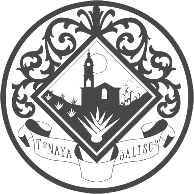 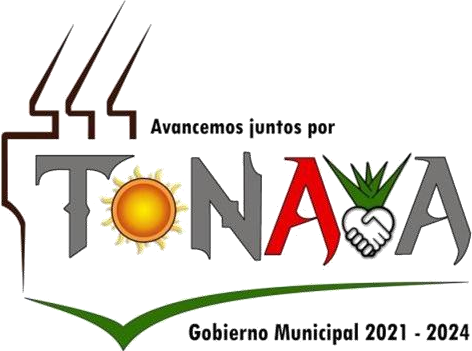 AGENDA MENSUALAGENDA MENSUALMES DE MARZO DEL  2022MES DE MARZO DEL  2022           CATASTRO           CATASTROLIC. WILFREDO CHAVEZ  ALVAREZLIC. WILFREDO CHAVEZ  ALVAREZFECHAACTIVIDADESACTIVIDADES01-MAR-221.- Elaboración de un certificado catastrales2.-12 cobros de impuesto predial1.- Elaboración de un certificado catastrales2.-12 cobros de impuesto predial02-MAR-221.-  2 cobros de impuesto predial.2.-Limpieza y organización de archivo. 1.-  2 cobros de impuesto predial.2.-Limpieza y organización de archivo. 03-MAR-2214 cobros de impuesto predial7 autorizaciones de avaluóElaboración de 2 certificados catastralesElaboración de un dictamen de valor14 cobros de impuesto predial7 autorizaciones de avaluóElaboración de 2 certificados catastralesElaboración de un dictamen de valor04-MAR-221.- limpieza y organización de archivo2.-7 cobros de impuesto predial1.- limpieza y organización de archivo2.-7 cobros de impuesto predial07-MAR-221.- 7 cobros de impuesto predial2.- Una autorización de avaluó3.-elaboracion de un certificado catastral1.- 7 cobros de impuesto predial2.- Una autorización de avaluó3.-elaboracion de un certificado catastral8-MAR-221.-  captura de información a la base de datos del sistema de cobro2..- 5 cobros de impuesto predial 1.-  captura de información a la base de datos del sistema de cobro2..- 5 cobros de impuesto predial 9-MAR-221.- un cobro de impuesto predial.2.- 3 Certificados Catastrales3.-una autorización de avaluó4.-elaboracion de 2 dictámenes de valor5.-cobro de 2 transmisiones patrimoniales1.- un cobro de impuesto predial.2.- 3 Certificados Catastrales3.-una autorización de avaluó4.-elaboracion de 2 dictámenes de valor5.-cobro de 2 transmisiones patrimoniales10-MAR-221.- una autorización de avaluó2.-18 cobros de impuesto predial1.- una autorización de avaluó2.-18 cobros de impuesto predial11-MAR-221.- 7 cobros de impuesto predial  2.- captura de información a la base de datos del sistema de cobro.1.- 7 cobros de impuesto predial  2.- captura de información a la base de datos del sistema de cobro.14-MAR-224 cobros de impuesto predialcaptura de información a la base de datos del sistema de cobro.4 cobros de impuesto predialcaptura de información a la base de datos del sistema de cobro.15-MAR-221.- 1 cobros de impuesto predial2.- 2 cobros de impuesto de transmisión patrimonial3.-  elaboración de un certificado catastral1.- 1 cobros de impuesto predial2.- 2 cobros de impuesto de transmisión patrimonial3.-  elaboración de un certificado catastral16-MAR-221.- captura de información a la base de datos del sistema de cobro.1.- captura de información a la base de datos del sistema de cobro.17-MAR-221.-  1 Cobros de impuesto predial2.- elaboración de 1 certificado catastral3.- captura de información a la base de datos del sistema de cobro.1.-  1 Cobros de impuesto predial2.- elaboración de 1 certificado catastral3.- captura de información a la base de datos del sistema de cobro.18-MAR-221.- 10 cobros de impuesto predial 2.-4 cobros de impuesto de transmisión patrimonial3.- elaboración de un dictamen de valor1.- 10 cobros de impuesto predial 2.-4 cobros de impuesto de transmisión patrimonial3.- elaboración de un dictamen de valor22-MAR-221.-20 cobros de impuesto predial2.- Una autorización de avaluó y un certificado catastral 1.-20 cobros de impuesto predial2.- Una autorización de avaluó y un certificado catastral 23-MAR-221.- 1 cobro de impuesto predial2.- captura de información a la base de datos del sistema de cobro.1.- 1 cobro de impuesto predial2.- captura de información a la base de datos del sistema de cobro.24-MAR-222 cobros de impuesto predial Elaboración de un dictamen de valor2 cobros de impuesto predial Elaboración de un dictamen de valor25-MAR-221.- 2 cobros de impuesto predial2.- captura de información a la base de datos del sistema de cobro .l1.- 2 cobros de impuesto predial2.- captura de información a la base de datos del sistema de cobro .l28-MAR-221.- 8 cobros de impuesto predial2.- captura de información a la base de datos del sistema de cobro.1.- 8 cobros de impuesto predial2.- captura de información a la base de datos del sistema de cobro.29-MAR-221.- 2 cobros de impuesto predial2.- elaboración de un dictamen de valor3- elaboración de un certificado catastral4.-cobro de 3 impuesto de transmisiones patrimoniales5.- elaboración de una historia catastral1.- 2 cobros de impuesto predial2.- elaboración de un dictamen de valor3- elaboración de un certificado catastral4.-cobro de 3 impuesto de transmisiones patrimoniales5.- elaboración de una historia catastral30- Mar-221.- captura de información a la base de datos del sistema de cobro.1.- captura de información a la base de datos del sistema de cobro.31-MAR-221.- 2 cobros de impuesto predial2.- elaboración de 2 dictámenes de valor1.- 2 cobros de impuesto predial2.- elaboración de 2 dictámenes de valor(Todas las actividades se realizaron aplicando las medidas necesarias para evitar el contagio de COVID-19).(Todas las actividades se realizaron aplicando las medidas necesarias para evitar el contagio de COVID-19).(Todas las actividades se realizaron aplicando las medidas necesarias para evitar el contagio de COVID-19).